Literacy- Writing- Skills Progression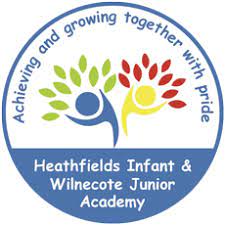 Whilst this progression grid sets out skills into half term blocks, teacher’s should ensure that children make progress from their own unique starting point. Literacy- WritingLiteracy- WritingLiteracy- WritingLiteracy- WritingLiteracy- WritingLiteracy- WritingAutumn 1Autumn 2Spring 1Spring 2Summer 1Summer 2Opportunities for mark making and to give meaning to their marks.Writing initial sounds.Engage in name writing activitiesUsing some recognisable letters. Write their own name.Writing some CVC words e.g. for labels. Begin to write some lowercase letters correctly.Writing some of the phase 2 tricky word.Write CVC words for captions e.g. red hat.Form some lower-case letters correctly.Spell Phase 2 and some phase 3 tricky words.Write words, labels and captions using phase 2 and 3 sounds. Write phonetically plausible short sentences. Beginning to use a capital letter, full stops and finger spaces.To form lowercase and capital letters correctly.To write sentences using a capital letter, finger spaces and full stop.To spell some taught tricky words correctlyRe-read what they have written to check that it makessenseCognitive Load Theory and writing‘Cognitive load’ is the amount of information processing required to complete a learning task. When asked to write a sentence, there is a lot of information to deal with. The load placed can affect the ability to process new information and to construct knowledge in long-term memory. A high cognitive load puts pressure on working memory, making information more difficult to attend to, rehearse and remember. Because working memory is fragile, with a limited capacity and duration, transfer of information from short-term to long-term memory is essential for learning to occur. With this is mind, children should only be asked to write sentences when they have a secure and sufficient knowledge of letter-sound correspondences. Cognitive Load Theory and writing‘Cognitive load’ is the amount of information processing required to complete a learning task. When asked to write a sentence, there is a lot of information to deal with. The load placed can affect the ability to process new information and to construct knowledge in long-term memory. A high cognitive load puts pressure on working memory, making information more difficult to attend to, rehearse and remember. Because working memory is fragile, with a limited capacity and duration, transfer of information from short-term to long-term memory is essential for learning to occur. With this is mind, children should only be asked to write sentences when they have a secure and sufficient knowledge of letter-sound correspondences. Cognitive Load Theory and writing‘Cognitive load’ is the amount of information processing required to complete a learning task. When asked to write a sentence, there is a lot of information to deal with. The load placed can affect the ability to process new information and to construct knowledge in long-term memory. A high cognitive load puts pressure on working memory, making information more difficult to attend to, rehearse and remember. Because working memory is fragile, with a limited capacity and duration, transfer of information from short-term to long-term memory is essential for learning to occur. With this is mind, children should only be asked to write sentences when they have a secure and sufficient knowledge of letter-sound correspondences. Cognitive Load Theory and writing‘Cognitive load’ is the amount of information processing required to complete a learning task. When asked to write a sentence, there is a lot of information to deal with. The load placed can affect the ability to process new information and to construct knowledge in long-term memory. A high cognitive load puts pressure on working memory, making information more difficult to attend to, rehearse and remember. Because working memory is fragile, with a limited capacity and duration, transfer of information from short-term to long-term memory is essential for learning to occur. With this is mind, children should only be asked to write sentences when they have a secure and sufficient knowledge of letter-sound correspondences. Cognitive Load Theory and writing‘Cognitive load’ is the amount of information processing required to complete a learning task. When asked to write a sentence, there is a lot of information to deal with. The load placed can affect the ability to process new information and to construct knowledge in long-term memory. A high cognitive load puts pressure on working memory, making information more difficult to attend to, rehearse and remember. Because working memory is fragile, with a limited capacity and duration, transfer of information from short-term to long-term memory is essential for learning to occur. With this is mind, children should only be asked to write sentences when they have a secure and sufficient knowledge of letter-sound correspondences. Cognitive Load Theory and writing‘Cognitive load’ is the amount of information processing required to complete a learning task. When asked to write a sentence, there is a lot of information to deal with. The load placed can affect the ability to process new information and to construct knowledge in long-term memory. A high cognitive load puts pressure on working memory, making information more difficult to attend to, rehearse and remember. Because working memory is fragile, with a limited capacity and duration, transfer of information from short-term to long-term memory is essential for learning to occur. With this is mind, children should only be asked to write sentences when they have a secure and sufficient knowledge of letter-sound correspondences. 